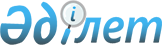 Е.К.Жамаубаевты Қазақстан Республикасы Президентінің көмекшісі қызметіне тағайындау туралыҚазақстан Республикасы Президентінің 2018 жылғы 29 қарашадағы № 796 Жарлығы
      Ерұлан Кенжебекұлы Жамаубаев Қазақстан Республикасы Президентінің көмекшісі болып тағайындалсын.
					© 2012. Қазақстан Республикасы Әділет министрлігінің «Қазақстан Республикасының Заңнама және құқықтық ақпарат институты» ШЖҚ РМК
				
      Қазақстан Республикасының
Президенті

Н.НАЗАРБАЕВ
